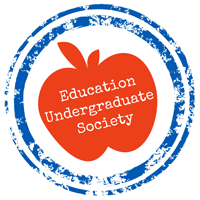 IN ATTENDANCEExecutive Council Michaela Demers (President)Alana Millard (VP Internal) Abbey Hakin (PD Director)Raelene Boschee (Volunteer Coordiator)Lara Buchmann-Duck (Member Services)Amanda Krawchuk (Secretary)Kailey Doucette (Social Activities)Lucas Miller (VP Finance)Robin Bright (Faculty Representative) 
General AssemblyMichael Harrison (ABC)1:	Agenda ApprovalLucas Kailey 2: 	Minutes Approval 	Approved as is 3:	Table Officers’ Reports:3-1	President – M. Demers:  Not much to report – what needs to be talked about is in the agenda. 3-2	Vice President Internal – A. Millard: Meet and greet is next Tuesday. Everything is set – speakers have replied back and are set. Pizzas are ordered; there is a sign up sheet for volunteering. Speakers on behalf of the EUS for meet and greet? Welcome from the EUS will be done by Michaela and Alana. 		3-3	Vice President External – Vacant: Wellness week and bust-a-backpack. 3-4	Vice President Finance – L. Miller: Auditors report is being finalized right now. Looking at revenue and expenditure. We had a surplus from last year, which was great. Funding is based off of the auditing report, which is extremely important. 		3-5	Secretary – A. Krawchuk:  Nothing to report.4:	Directors’ Reports:4-1	Member Services – L. Buchmann-Duck: 194 members as of this morning. Thank you for all of the help with rush week. All memberships for PSIII students have been mailed out. Great option to allow to mail memberships out. 4-2	Professional Development – A. Hakin: PD session on Wednesday, we do not know which room as of yet. PD with Lance Grigg will be speaking from 12-1. Abbey will go into the curr lab and put reminders on the boards. Teacher appreciation October 5th will be done by everyone – someone not from the Education Faculty coming to speak. Wellness week – ideas but are not booked yet. 4-3	Tutoring Services – E. Trinh: Not present. If you are in the office and there is someone looking for tutoring, direct them to our online website. 4-4	Social Activities – K. Doucette: Council bonding was Thursday which went really well and we were under budget. Doing a second activity that everyone would pay for? Club council is today from 2-3:45. Calendar on Google Docs, put events on it and make sure it is on the EUS calendar. 		4-5	Volunteering – R. Boschee: Nothing new to report. Trying to contact the Public Library. 5:	Faculty Representatives’ Report: Nothing to report today. Taking cues to make sure that she knows hints to continue helping. Let her know what we need from her! ED2500 almost all placed.6:	ULSU Representative: Not in attendance. Report from people not in attendance? 	Ed Faculty Council (4th Wednesday at 3:45 AH100)Jillian Abbey RaeleneExecutive committee (3rd Wednesday 3:00 TH172)AlanaCurriculum (2nd Wednesday 3:00 TH172) Lucas Lara7: 	Resolutions:		7-1	Vice President External By-Election: Lucas and Alana will formally take this role. The rest of the council will take on parts of responsibilities. Wellness week will be placed during the second week of October (11th – 14th). Abbey will be allowing a letter if students go to three sessions that week. Wellness Week: Abbey and Alana Bust-a-Backpack: Kailey, Raelene, Lara Language in Education professors like this initiative – set them up to compete against each other. Robin will send them a note about this. AbbeyKailey All in favour – the motion is carried to not host a by-election and divide current responsibilities to our own members. 8: 	Unfinished Business:8-1	EUS Budget Approval: Few changes. World teachers day – we have a budget for $500, Abbey and Kailey to help out with creating an event with this. Surplus is accounted for for the next year. Lucas moves the motion for the budget for the EUS. Lucas Lara General Budget is passed.9: 	New Business:	9-1	Vote-In for Section Representatives: 	EUS brings Mike Harrison into the general assembly Michaela Alana 9-2	Classroom Visits Budget Approval	Bought Halloween candy for all of the classrooms – Total of $55. 	Alana moves the motion AlanaAmanda Motion is carried. 9-3	Curr. Lab Membership Table Budget Approval – Wednesday and Thursday over the lunch hour there will be a table in the curr lab for PSI students. $18.90 for 50 timbits a day. Lara Raelene Motion is carried.9-4 	Event Proposals: PSIII PD sessions in December at night. With Ian about how contracts and certificates work. Two evening sessions, geared toward PSIII, but open to anyone else. Arrange this near the time of the PSIII symposium. 	Timeline of event. PSI send-off to be the week before reading week. 	Bust-a-Backpack is going to be run through October and the winner will be chosen around Halloween. October 28th will be the deadline for this competition.	SPAM – Darcy would be a good contact for this. 10: 	Verbal Announcements:		10-1	FNMI Literacy Campaign		10-2	Solidance Paid Teacher ReflectionsContact him directly if you want to do this. Can be included on the volunteer page. Only requirement is that they have to come to 3 consecutive classes. Teaching practices in an inclusive setting. Maximum of two students per class. 		10-3     Goals: Unfinished business. 11:	Snaps		For Mike Harrison for joining general assembly Kailey and Lucas for doing sheets for class visits Abbey for it being her birthday. 12:	Notice of Next Meeting: BIMT the next meeting of the EUS will be held on September 26th, 2016 and chaired by M. Demers.	Lucas moves the motion. Lucas Abbey 13:	AdjournmentIN ATTENDANCE at end of MeetingExecutive Council Michaela Demers (President)Alana Millard (VP Internal) Abbey Hakin (PD Director)Raelene Boschee (Volunteer Coordinator)Lara Buchmann-Duck (Member Services)Amanda Krawchuk (Secretary)Kailey Doucette (Social Activities)Lucas Miller (VP Finance)Robin Bright (Faculty Representative) 
General AssemblyMichael Harrison (ABC)EXECUTIVE COUNCILAgenda for the 2nd MeetingMonday, September 19th, 201612:00pm in TH241Chair: M. Demers, Secretary: A. Krawchuk